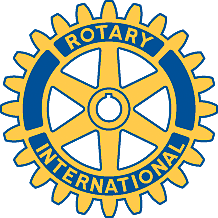 Rotary Club of Northglenn-ThorntonPete Vaughan Memorial Scholarship
Application for Additional Year AwardCongratulations on being awarded the Pete Vaughan Memorial Scholarship from the Rotary Club of Northglenn-Thornton last year, and thank you for your interest in receiving an additional award to advance your higher learning even more. The additional scholarship awards go to students that demonstrate scholastic aptitude, community involvement and have exhibited Rotary principles in their lives. It should be noted that volunteering directly with our club and giving an in-person update is required for this award. This award is only available one time throughout your remaining academic years.Completed application packages should be sent via email with attachments to jeff@althauslaw.com. Your entire application must be submitted all at once in one email or it will not be reviewed.Instructions:  Complete the following information in the order indicated.  The application must be typed. Please attach a transcript from the college you attended for all coursework thus far.You must have a GPA above 2.5Complete 3 hours of volunteer work with a Rotary Club (preferably the Rotary Club of Northglenn-Thornton)Attend one of our lunch meetings and present on your year with any updates on future plans and community involvementProvide all of your current contact information (phone, email, address, etc.)What school year will this scholarship support?Other than the original Pete Vaughan Memorial Scholarship award, what other additional rotary funds have you received in the past?Please note:   You may attach any other relevant information of importance*You must volunteer at least three hours of time with a Rotary Club to receive these funds. A list of our current volunteer opportunities can be found on our website at www.northglennthorntonrotary.com. A letter of confirmation from the President of the club you volunteer with is required.